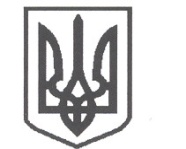 УКРАЇНАСРІБНЯНСЬКА СЕЛИЩНА РАДАВИКОНАВЧИЙ КОМІТЕТРІШЕННЯ26 листопада 2021 року     					              	      № 264смт СрібнеПро  встановлення   тарифів   на    теплову енергію, її виробництво, транспортування та   постачання,  послуги     з   постачання  теплової енергії акціонерному товариству «ОБЛТЕПЛОКОМУНЕНЕРГО» для потреб населенняВідповідно до ст. 28, п.6 ст.59 Закону України «Про місцеве самоврядування в Україні», ст. 20 Закону України «Про теплопостачання», ст. 4 Закону України «Про житлово-комунальні послуги», ст. 15 Закону України «Про ціни і ціноутворення», Порядку формування тарифів на теплову енергію, її виробництво, транспортування та постачання, послуги з постачання теплової енергії і постачання гарячої води, затвердженого постановою Кабінету Міністрів України від 01 червня 2011 року № 869, беручи до уваги Меморандум про взаєморозуміння щодо врегулювання проблемних питань у сфері постачання теплової енергії та постачання гарячої води в опалювальному періоді 2021/2022 років, укладений 30 вересня 2021 року між: Кабінетом Міністрів України в особі Прем’єр-міністра України, Міністра розвитку громад та територій України та Міністра енергетики України, НАК «Нафтогаз України», Офісом Президента України, Всеукраїнською асоціацією органів місцевого самоврядування «Асоціація міст України» та Палатою місцевих влад Конгресу місцевих та регіональних влад (далі – Меморандум), згідно з пунктом 2 якого досягнуто домовленість недопущення застосування до кінцевих споживачів комунальних послуг (населення) тарифів на послуги з постачання теплової енергії та постачання гарячої води, встановлених уповноваженими органами, розмір яких перевищуватиме розмір тарифів на вказані комунальні послуги, що застосовувалися до відповідних споживачів в кінці опалювального періоду 2020/2021 років, враховуючи розрахунки АКЦІОНЕРНОГО ТОВАРИСТВА «ОБЛТЕПЛОКОМУНЕНЕРГО», виконавчий комітет селищної ради вирішив:	1. Узяти до відома, що економічно обґрунтовані тарифи на  теплову енергію, її виробництво, транспортування, постачання  та послугу з постачання теплової енергії АКЦІОНЕРНИМ ТОВАРИСТВОМ "ОБЛТЕПЛОКОМУНЕНЕРГО", для потреб населення складають:тариф на теплову енергію – 3 408,04 грн/Гкал (без ПДВ) за такими складовими:тариф на виробництво теплової енергії – 2 496,53 грн/Гкал (без ПДВ);тариф на транспортування теплової енергії – 889,94 грн/Гкал (без ПДВ);тариф на постачання теплової енергії – 21,57 грн/Гкал (без ПДВ);тариф на послугу з постачання теплової енергії – 4 089,65 грн/Гкал (з ПДВ).	2. Відповідно до Меморандуму, для застосування при розрахунках з населенням в опалювальному періоді 2021-2022 років встановити тарифи у розмірах, що застосовувалися АКЦІОНЕРНИМ ТОВАРИСТВОМ "ОБЛТЕПЛОКОМУНЕНЕРГО"  при розрахунках з населенням за послуги з постачання теплової енергії та постачання гарячої води (централізоване опалення та постачання гарячої води) в опалювальному періоді 2020-2021 років і були встановлені постановою Національної комісії, що здійснює державне регулювання у сферах енергетики та комунальних послуг від 10.12.2018 №1766 «Про встановлення тарифів на послуги з централізованого опалення та централізованого постачання гарячої води, що надаються населенню ПУБЛІЧНИМ АКЦІОНЕРНИМ ТОВАРИСТВОМ «ОБЛТЕПЛОКОМУНЕНЕРГО» , яке є виконавцем цих послуг», а саме:1737,61 грн за Гкал (з ПДВ) – послуги з постачання теплової енергії (централізоване опалення).Втрати підприємства, зумовлені різницею в тарифах, зазначених в пункті 1 та в пункті 2  цього рішення, відшкодовувати АКЦІОНЕРНОМУ ТОВАРИСТВУ "ОБЛТЕПЛОКОМУНЕНЕРГО"  з бюджету Срібнянської селищної територіальної громади, за умови виконання п.15 розділу 3 Меморандуму (спрямування додатково до бюджету громади ПДФО у розмірі 4 відсотків та 13,44 відсотків акцизного податку з пального), згідно з відповідними Програмою та Порядком, затвердженими Срібнянською селищною радою.3. Забезпечити оприлюднення даного рішення згідно діючого законодавства.4. Контроль за виконанням даного рішення покласти на першого заступника селищного голови Віталія ЖЕЛІБУ.	Перший заступникселищного голови							     Віталій ЖЕЛІБА